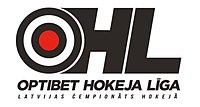 A komanda:A komanda:A komanda:A komanda:A komanda:A komanda:B komanda:B komanda:B komanda:B komanda:B komanda:B komanda:A: B:A:B:A:B:Spēlētāja Nr.1.periods2.periods3.periodsOTKopāSpēlētāja Nr.1.periods2.periods3.periodsOTKopāSpēlētāja Nr.1.periods2.periods3.periodsOTKopāSpēlētāja Nr.1.periods2.periods3.periodsOTKopāKopā:Kopā: